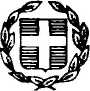 ΠΡΟΣΚΛΗΣΗ ΕΚΔΗΛΩΣΗΣ ΕΝΔΙΑΦΕΡΟΝΤΟΣΓΙΑ ΕΚΠΑΙΔΕΥΤΙΚΗ ΕΚΔΡΟΜΗ Γ΄ ΤΑΞΗΣΤο Γενικό Λύκειο Μοχού προγραμματίζει να πραγματοποιήσει εξαήμερη (6)εκπαιδευτική εκδρομή της Γ΄ Λυκείου με βασικούς προορισμούς την Βουδαπέστη και την Πράγα.Ελάχιστοι όροι πραγματοποίησης εκδρομής:1. Ημερομηνίες πραγματοποίησης μεταξύ 01/02/2020 (αναχώρηση, το νωρίτερο) έως και 12/02/2020 (επιστροφή, το αργότερο).2. Αριθμός μαθητών: 14 με 163. Αριθμός συνοδών καθηγητών: 24. Μετάβαση απευθείας αεροπορικώς από Ηράκλειο για έναν από τους δύο προορισμούς (δυνατότητα για όλους βαλίτσα 20 κιλών και χειραποσκευής 8 κιλών).5. Επιστροφή απευθείας αεροπορικώς από έναν από τους δύο προορισμούς.6. Οδική μετάβαση με λεωφορεία -όχι διώροφα- από τον έναν στον άλλο προορισμό, με ενδιάμεση στάση και ξενάγηση στην Βιέννη.7. Διαμονή: α) Πέντε (5) διανυκτερεύσεις στην Πράγα ή β) μία (1) με δύο (2) διανυκτερεύσεις στην Βουδαπέστη και τέσσερις (4) με τρεις (3) στην Πράγα αντίστοιχα, με πρωινό και ημιδιατροφή, σε κατάλυμα 4* ή περισσότερων αστέρων, σε ασφαλή περιοχή.Δίκλινα ή τρίκλινα δωμάτια (χωρίς προσθήκη ράντζων ή μεταλλικών κλινών) για τους μαθητές και μονόκλινα για τους συνοδούς καθηγητές.8. Ξενάγηση στα αξιοθέατα Βουδαπέστης, Βιέννης και Πράγας.9. Ημερήσια παραμονή και ξενάγηση από ξεναγό στην Βιέννη.10. Ημερήσια εκδρομή και ξενάγηση στο Τσέσκι Κρούμλοβ. 11. Ημερήσιες και βραδινές μετακινήσεις από και προς τα καταλύματα με λεωφορεία του διοργανωτή - όχι διώροφα.12. Υποχρεωτική Ασφάλιση Ευθύνης Διοργανωτή, όπως ορίζει η κείμενη νομοθεσία, καθώς και πρόσθετη προαιρετική ασφάλιση για περίπτωση ατυχήματος ή ασθένειας μαθητή ή συνοδού καθηγητή.13. Κάλυψη της εκδρομής από ιατρό κατά τη διάρκεια της εκδρομής με τις εξής εναλλακτικές δυνατότητες:(α) Συνοδός ιατρός του πρακτορείου καθ' όλη τη διάρκεια της εκδρομής, ή(β) διαθέσιμος ιατρός του πρακτορείου μόνο στις πόλεις προορισμού, ή(γ) συνοδός ιατρός καθ' όλη τη διάρκεια της εκδρομής, που θα υποδειχθεί από το σχολείο, με πλήρη κάλυψη από το πρακτορείο των εξόδων συμμετοχής του.14. Συνοδός πρακτορείου καθ' όλη τη διάρκεια της εκδρομής.15. Αποστολή επιβεβαίωσης κρατήσεων (α) των δωματίων, και (β) των αεροπορικών εισιτηρίων μετάβασης και επιστροφής, από τους συνεργαζόμενους με τον ανάδοχο της εκδρομής, ξενοδοχείο και αεροπορική εταιρεία, το αργότερο 2 ημέρες πριν την αναχώρηση, και έως ώρα 12:00 μεσημέρι, στη Διεύθυνση του σχολείου.Για τις παραπάνω υπηρεσίες, και χωριστά για κάθε επιμέρους πρόταση, καθώς και για τις εναλλακτικές περιπτώσεις του σημείου 13, ζητείται το συνολικό κόστος της εκδρομής, καθώς και το κόστος ανά μαθητή, συμπεριλαμβανομένου του ΦΠΑ.Τα ενδιαφερόμενα Πρακτορεία καλούνται να υποβάλουν στη Διεύθυνση του Σχολείου σφραγισμένες προσφορές το αργότερο μέχρι και την Τετάρτη 18-12-2019 και ώρα 12:30. Οι προσφορές θα περιγράφουν αναλυτικά τις προσφερόμενες υπηρεσίες και τις επιπλέον ενδεχόμενες βελτιωτικές προτάσεις, και θα είναι σύμφωνες με την Υ.Α. 33120/ΓΔ4/28-2-2017 (ΦΕΚ 681τ.Β΄/6-3-2017) και τη σχετική νομοθεσία.Η αποσφράγιση των προσφορών θα γίνει την Πέμπτη 19-12-2019 και ώρα 11:00 στο Γραφείο της Διεύθυνσης από την αρμόδια Επιτροπή.Κάθε προσφορά θα συνοδεύεται απαραιτήτως από υπεύθυνη δήλωση κατοχής του ειδικού σήματος λειτουργίας τουριστικού πρακτορείου, το οποίο πρέπει να βρίσκεται σε ισχύ. Επιπλέον, στον φάκελο της προσφοράς θα υπάρχει απαραιτήτως CD με την προσφορά σε ηλεκτρονική μορφή (doc, docx, ή pdf), ώστε να είναι εύκολη η ανάρτησή της στο διαδίκτυο.                                                                                O ΔΙΕΥΘΥΝΤΗΣ							   Πυνηρτζής Γιώργος						           	ΠΕ11&82	